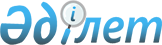 О переименовании государственного учреждения "Институт повышения квалификации судей и работников судебной системы при Верховном Суде Республики Казахстан" в государственное учреждение "Судебная академия при
Верховном Суде Республики Казахстан"Постановление Правительства Республики Казахстан от 30 сентября 2003 года N 1008



      В целях подготовки судейских кадров и повышения квалификации судей и работников судебной системы Правительство Республики Казахстан постановляет:




      1. Переименовать государственное учреждение "Институт повышения квалификации судей и работников судебной системы при Верховном Суде Республики Казахстан" в государственное учреждение "Судебная академия при Верховном Суде Республики Казахстан" (далее - Судебная академия).




      2. Определить основными видами деятельности Судебной академии:



      подготовку кадров судебной системы;



      повышение квалификации судей и работников судебной системы.




      3. Определить Верховный Суд Республики Казахстан уполномоченным органом, осуществляющим общее управление Судебной академией.




      4. Верховному Суду Республики Казахстан (по согласованию) в установленном законодательством порядке утвердить Устав переименованного государственного учреждения и обеспечить его государственную перерегистрацию в органах юстиции, а также принять иные меры, вытекающие из настоящего постановления.




      5. Министерству образования и науки Республики Казахстан в установленном законодательством Республики Казахстан порядке выдать Судебной академии лицензию на осуществление образовательной деятельности.




      6. 


(Утратил силу


 


постановлением Правительства РК от 29 декабря 2007 года 


 N 1400 


 (вводится в действие с 1 января 2008 года).






      7. Настоящее постановление вступает в силу со дня подписания за исключением пункта 6, который вводится в действие с 1 января 2004 года.

 



      

Премьер-Министр




      Республики Казахстан


					© 2012. РГП на ПХВ «Институт законодательства и правовой информации Республики Казахстан» Министерства юстиции Республики Казахстан
				